                 УТВЕРЖДАЮ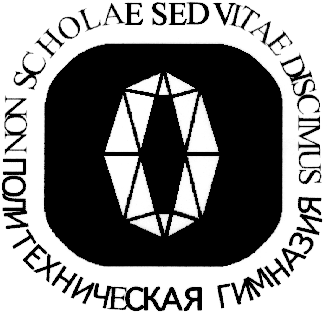   Директор МАОУ Политехническая                   гимназия             ____________Е.И. Дьячкова              «_____»__________2019 г.План работыПсихологической службы  Муниципального автономного общеобразовательного учреждения Политехническая гимназия города Нижний Тагил Свердловской областина 2019/2020 учебный годПлан работы психологической службы МАОУ Политехническая гимназия на 2019/2020 учебный год составлен на основе требований Федеральных государственных образовательных стандартов: начального общего, основного общего и среднего общего образования, а также на основе требований Профессионального стандарта педагога-психолога 514 н от 24.07.2015 г.ЦЕЛЬ: комплексное психолого-педагогическое сопровождение обучающихся и гимназических коллективов в образовательном процессе. ЗАДАЧИ ДЕЯТЕЛЬНОСТИ психологической службы МАОУ Политехническая гимназия в соответствии с требованиями ФГОС: Обеспечение преемственности содержания и форм организации образовательного процесса.Учет специфики возрастного психофизического развития обучающихся.Формирование и развитие психолого-педагогической компетентности педагогических и административных работников, родителей (законных представителей) обучающихся.Обеспечение психолого-педагогического сопровождения участников образовательного процесса (сохранение и укрепление психологического здоровья обучающихся; формирование ценности здоровья и безопасного образа жизни; дифференциация и индивидуализация обучения; мониторинг возможностей и способностей обучающихся, выявление и поддержка одаренных детей, детей с ограниченными возможностями здоровья;  формирование коммуникативных навыков в разновозрастной среде и среде сверстников; поддержка детских объединений, ученического самоуправления).Обеспечение диверсификации уровней психолого-педагогического сопровождения (индивидуальный, групповой, уровень класса, уровень организации).Обеспечение вариативности форм психолого-педагогического сопровождения участников образовательных отношений (профилактика, диагностика, консультирование, коррекционная работа, развивающая работа, просвещение, экспертиза).Оказание в соответствии с рекомендациями психолого-медико-педагогической комиссии каждому обучающемуся с ограниченными возможностями здоровья и инвалиду комплексной, индивидуально ориентированной, с учетом состояния здоровья и особенностей психофизического развития таких обучающихся, психолого-медико-педагогической поддержки и сопровождения в условиях образовательной деятельности.ОСНОВНЫЕ НАПРАВЛЕНИЯ РАБОТЫ:Психологическая профилактика.Психологическая диагностика. Консультативная работа с педагогами, гимназистами и их родителями.Коррекционно-развивающая работа с обучающимися.Психологическое просвещение участников образовательного процесса. Развивающая работа с гимназическими коллективами.Экспертиза удовлетворенности учебным процессом среди обучающихся и родителей.Мероприятия по профилактике девиантного поведения в детской среде№Содержание деятельностиСрокиОтветственныйОтметка о выполнении1.психологическое сопровождение процесса адаптации учащихся 1-х, 5-х классовпсихологическое сопровождение процесса адаптации учащихся 1-х, 5-х классовпсихологическое сопровождение процесса адаптации учащихся 1-х, 5-х классовпсихологическое сопровождение процесса адаптации учащихся 1-х, 5-х классов1.1Составление и утверждение плана деятельности психолога гимназии на 2019/2020 учебный год.сентябрь 2019 г.Куценок Р.Г.Орловская Н.А.1.2Диагностика познавательной сферы учащихся 1х классов, оценка психологической готовности детей к школе.сентябрь,октябрь 2019 г.Куценок Р.Г.1.3Диагностика интеллектуального и личностного развития вновь поступивших на вакантные места. сентябрь 2019 г.Куценок Р.Г.Орловская Н.А.1.4Мониторинг психоэмоционального состояния пятиклассников и психологического климата в ученических коллективах.сентябрь 2019 г.Куценок Р.Г.Орловская Н.А.Классные руководители1.5Участие в общем родительском собрании на тему: «Трудности адаптации ребёнка к обучению в 5 классе».октябрь 2019 г.Куценок Р.Г.Орловская Н.А.Классные руководители1.6Индивидуальные консультации по результатам психологического обследования для родителей учащихся, вновь поступивших на вакантные места.октябрь 2019 г.Куценок Р.Г.Орловская Н.А.1.7Участие в психолого-педагогическом консилиуме по первым классам.декабрь 2019 г.Куценок Р.Г.Орловская Н.А.1.8Индивидуальная коррекционно-развивающая работа с учащимися по АОП (адаптированным образовательным программам). октябрь 2019 г. - май 2020 г.Куценок Р.Г.Орловская Н.А.1.9Участие в психолого-педагогическом консилиуме по пятым классам.ноябрь 2019 г.Куценок Р.Г.Орловская Н.А.1.10Групповая коррекционно-развивающая работа в 5х классах на основе компьютерной программе СИРС.сентябрь - декабрь 2019 г.Куценок Р.Г. Орловская Н.А.1.11Организация и реализация проекта «Солнышко на ладошке»: социально-психологическая адаптация первоклассников. ноябрь 2019 г.декабрь 2019 г.Куценок Р.Г.1.12Индивидуальная коррекционно-развивающая работа с учащимися 2-х классов на основе компьютерной программы СИРС.февраль 2020 г.апрель 2020 г.Куценок Р.Г.Орловская Н.А.1.13Индивидуальные консультации для гимназистов и их родителей по запросу.в течение годаКуценок Р.Г.Орловская Н.А.2.психологическое сопровождение образовательного процесса учащихся основной и средней школыпсихологическое сопровождение образовательного процесса учащихся основной и средней школыпсихологическое сопровождение образовательного процесса учащихся основной и средней школыпсихологическое сопровождение образовательного процесса учащихся основной и средней школы2.1Мониторинг психоэмоционального состояния восьмиклассников и психологического климата в ученических коллективах 5, 8, 10-х классов.сентябрь 2019 г.Орловская Н.А.Классные руководители2.2Проведение курса внеурочной деятельности «Мой внутренний мир» для учащихся 7-9-х классов.в течение года по графику внеурочной деятельностиКуценок Р.Г.2.3Онлайн-курсы просветительского проекта «Лекториум» Управление собой. 7 класс.сентябрь 2019 г.декабрь 2019 г.Куценок Р.Г.Орловская Н.А2.4Онлайн-курсы просветительского проекта «Лекториум» Принятие решений. 9 класс.январь 2020 г.май 2020 г.Куценок Р.Г.Орловская Н.А2.5Выездные психологические тренинг-марафоны «От хаоса к гармонии» с учащимися 6, 8х классов.октябрь 2019 г.декабрь 2019 г.Куценок Р.Г.Орловская Н.А.Классные руководители2.6Работа психологического клуба для старшеклассников «Психология и все, все, все» 8-10 классы.в течение годаОрловская Н.А.2.7Работа родительского клуба РОСТ в рамках тренинга «Воспитание на основе здравого смысла».ноябрь 2019 г.декабрь 2019 г.Орловская Н.А.2.8Адаптационные занятия с использованием рабочих тетрадей по развитию внимания, памяти для учащихся 1-х классов.октябрь-декабрь 2019 г.Орловская Н.А.2.9Выездные психологические тренинг-марафоны «От хаоса к гармонии» с учащимися 7-х и 9-х классов.январь 2020 г.Куценок Р.Г.Орловская Н.АКлассные руководители2.10Участие в неделе естественно-научных дисциплин.февраль 2020 г.Орловская Н.А.2.11Проведение элективного курса для учащихся старшей школы «Практикум по психологии» 10 класс.в течение годаКуценок Р.Г.Орловская Н.А2.12Индивидуальные консультации для гимназистов и их родителей по запросу.в течение годаКуценок Р.Г.Орловская Н.А.3.психологическое сопровождение процесса перехода учащихся на следующий уровень обученияпсихологическое сопровождение процесса перехода учащихся на следующий уровень обученияпсихологическое сопровождение процесса перехода учащихся на следующий уровень обученияпсихологическое сопровождение процесса перехода учащихся на следующий уровень обучения3.1Диагностика интеллектуального и личностного развития четвероклассников.февраль 2020 г.Куценок Р.Г.3.2Исследование психоэмоционального состояния четвероклассников и психологического климата в ученических коллективах.февраль 2020 г.Куценок Р.Г.3.3Диагностика интеллектуального и личностного развития семиклассников.февраль 2020 г.Орловская Н.А.3.4Мониторинг психоэмоционального состояния четвероклассников, пятиклассников, семиклассников, восьмиклассников и психологического климата в ученических коллективах 4, 7, 9-х классов.февраль 2020 г.Куценок Р.Г.Орловская Н.А.3.5Участие в психолого-педагогическом консилиуме по седьмым классам.апрель 2020 г.Орловская Н.А.3.6Участие в общем родительском собрании семиклассников на тему: «Как помочь ребёнку совершить осознанный выбор будущей профессии?».март 2020 г.Орловская Н.А.3.7Проведение недели психологии.апрель 2020 г.Куценок Р.Г.Орловская Н.А3.8Проведение акции «Радуга настроения» в начальной школе в рамках недели психологии.апрель 2020 г.Куценок Р.Г.Орловская Н.А3.9Проведение психологической акции «Парад эмоций» (фотовыставка) в 8-11-х классах в рамках Недели психологии.апрель 2020 г.Куценок Р.Г.Орловская Н.А3.10Проведение чемпионата «СИРС» 5-7-х классах в рамках Недели психологии.апрель 2020 г.Куценок Р.Г. Орловская Н.А3.11Проведение психологической акции «Экология отношений» в 10-11-х классах.апрель 2020 г.Куценок Р.Г.Орловская Н.А3.12Проведение индивидуальных занятий с одаренными детьми старшей ступени обучения, с использованием программы развития диафрагмального дыхания «Волна» и методик телесно-ориентированной терапии, кинезиологии.в течении годаКуценок Р.Г.Орловская Н.А3.13Организация работы психологического киноклуба.в течении годаКуценок Р.Г.Орловская Н.А.3.14Индивидуальные консультации для гимназистов и их родителей по запросу.в течение годаКуценок Р.Г. Орловская Н.А.4.психологическое сопровождение гимназистов при подготовке к итоговым аттестациямпсихологическое сопровождение гимназистов при подготовке к итоговым аттестациямпсихологическое сопровождение гимназистов при подготовке к итоговым аттестациямпсихологическое сопровождение гимназистов при подготовке к итоговым аттестациям4.1Участие в психолого-педагогическом консилиуме по четвертым классам.апрель 2020 г.Куценок Р.Г.Орловская Н.А.4.2Участие в общем родительском собрании четвероклассников по результатам диагностики. апрель 2020 г.Куценок Р.Г.4.3Индивидуальная коррекционно-развивающая работа в 4-х, 9-х классах на основе компьютерной программе СИРС.апрель-май 2020 г.Куценок Р.Г.Орловская Н.А.4.4Часы психолога в 4х, 9-11-х классах «Психоэмоциональная подготовка к контрольной или экзамену».апрель-май 2020 г.Куценок Р.Г.Орловская Н.А.4.5Индивидуальные консультации для гимназистов и их родителей по запросу.в течение всего полугодияКуценок Р.Г.Орловская Н.А.5.Психологическое СОПРОВОЖДЕНИЕ ДЕТЕЙ-ИНВАЛИДОВПсихологическое СОПРОВОЖДЕНИЕ ДЕТЕЙ-ИНВАЛИДОВПсихологическое СОПРОВОЖДЕНИЕ ДЕТЕЙ-ИНВАЛИДОВПсихологическое СОПРОВОЖДЕНИЕ ДЕТЕЙ-ИНВАЛИДОВ5.1Индивидуальные консультации ребенка-инвалида и его семьи. по запросуКуценок Р.Г.Орловская Н.А.5.2Коррекционно-развивающие занятия, направленные на развитие познавательной деятельности и целенаправленное формирование высших психических функций.по ИПРКуценок Р.Г.Орловская Н.А.5.3Релаксационные занятия в сенсорной комнате, направленные на поддержание эмоционально комфортного состояния обучающегося в школе.по запросуКуценок Р.Г.Орловская Н.А.5.4Коррекционно-развивающие занятия, направленные на развитие социальных (жизненных) компетенций обучающегося.по ИПРКуценок Р.Г.Орловская Н.А.6. научно-методическая деятельностьнаучно-методическая деятельностьнаучно-методическая деятельностьнаучно-методическая деятельность6.1 Участие в НМО педагогов-психологов города.в течение годаКуценок Р.Г.Орловская Н.А.6.2Участие в городских и региональных конкурсах методических разработок.по плану МИМЦКуценок Р.Г.Орловская Н.А.6.3 Сопровождение научно-исследовательских проектов в области психологии учащихся 9-11 классов.в течение годаКуценок Р.Г.Орловская Н.А.6.4 Прохождение онлайн-курсов повышения квалификации в НИУВШЭ, онлайн-курсов «Лекториум».в течение годаКуценок Р.Г.Орловская Н.А.№п/пСодержание деятельностиСрокиОтветственныйРезультатОтметка о выполнении1Участие в городских Орловских чтениях «Ранняя профилактика девиаций в детской среде», Номинация «Психолого-педагогические технологии ранней профилактики девиантного поведения детей».май 2020 г.Педагог-психолог Орловская Н.А., старшеклассникиКонкурсная работа «Социально-психологический тренинг для подростков «От Хаоса к Гармонии».2Психокоррекционная работа по снятию эмоционального напряжения и разрешению внутренних конфликтов с использованием Диагностического коррекционно-развивающего комплекса с видеорегистрацией «Песочная терапия».в течение годаПедагоги-психологиПроективная диагностика эмоционального состояния ребенка, разрешение конфликтов через сценарии и игры.3Организация и проведение заседаний Школьной службы примирения «Белый парус» (волонтеры 9-11 классы).в течение годаПедагоги-психологи, волонтеры-старшеклассники 10 медицинского классаОтрыта Школьная служба примирения «Белый парус», проведены тестирование волонтеров на способности к разрешению конфликтов.4Психокоррекционная работа по снятию эмоционального напряжения и профилактике девиантного поведения с использованием программы «Волна» с биологической обратной связью.в течение годаПедагоги-психологиОбучение диафрагмальному дыханию с использованием программы «Волна» с биологической обратной связью (БОС), НПФ Амалтея.5Тренинговые курсы, направленные на развитие уверенности в себе, самодостаточности для учащихся 9-х и 10-х классов.октябрь-декабрь 2019 г.Педагог-психологОрловская Н.А.Формирование осознания личностной ценности гимназиста-старшеклассника в новом классном коллективе.6Курс «Воспитание на основе здравого смысла» Тема: «Профилактическое и корректирующее обучение».в течение годаПедагог-психолог Орловская Н.А.Тренинг для родителей учащихся   5х классов.7Выступление на родительском собрании в параллели 8-х классов «Профилактика суицидального поведения в подростковом возрасте».ноябрь 2019 г.Педагог-психологОрловская Н.А.Определение актуальных проблем, осознание возможности помощи подросткам при угрозе суицидальных намерений.8Проведение с родителями индивидуальных консультаций по способам социально-психологической поддержки ребенка в семье.в течение годаПедагоги-психологиТекущие рекомендации.9Консультативная работа с учащимися девиантного поведения, психолого-педагогическое сопровождение.в течение годаПедагоги-психологиПсихологическая поддержка при разрешении проблемных ситуаций, повышение психологической компетентности учащихся.